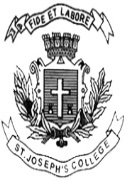 ST. JOSEPH’S COLLEGE (AUTONOMOUS), BENGALURU-27B.A. PUBLIC POLICY - II SEMESTERSEMESTER EXAMINATION: APRIL 2022(Examination conducted in July 2022)PP 2221 - Public Policy ProcessTime- 2 hrs		                                     	               Max Marks-60This question paper contains TWO printed pages and comprises of three partsPart AI Answer any FIVE out of the following questions in about 40 to 50 words each (5 × 3= 15)1.What is Policy cycle?2.What is Local Governance?3. Who are regarded as Proximate policy makers?4. What are Project outcomes?5.What is Hybrid Approach?6. What is Policy delivery?7. What is Policy monitoring?8.What is Equity?PART BII Answer any TWO out of the following questions in about 100 to 150 words each (2× 7.5= 15)9. Discuss the Public policy cycle framework. 10. Explain the main characteristics Yehezkel Dror’s Optimal policy making.11. Discuss the strengths and weakness of Local governments.12.Differentiate between Top - down approach and Bottom -up approach.13. Explain the role of Judiciary in Policy formulation.14. Bring out the different techniques of policy monitoring.15. Explain the problems in Policy evaluation process.PART CIII Answer any TWO out of the following questions in about 200 to 250 words each (2 × 15= 30)15. Analyze the Eight-fold path of Eugene Baradach.17. Bring out the philosophy and significance of Local Governance.18.  Explain the role of legislature in policy formulation in theory and reality.19. Explain the different modes of Policy delivery agencies.20. write short notes on (in about 100 words each)        a. CPM and PERT        b. Policy Action Approach